Communications 11														Name: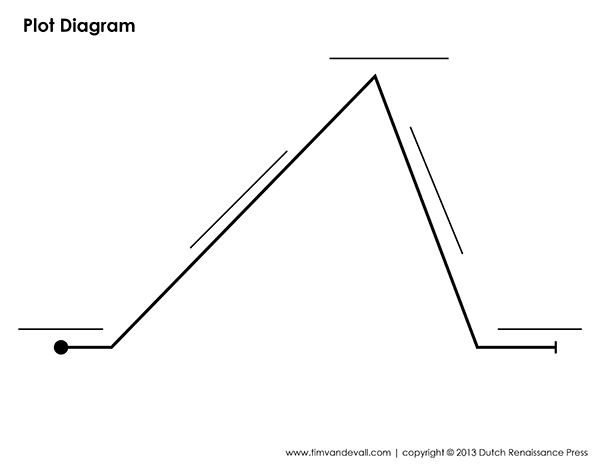 